Tips bij b/d verwarringWelk hulpkaartje vindt jouw kind het duidelijkste?
Print het af en gebruik het als ‘leeslatje’ bij het lezen, zo heeft hij/zij het hulpje steeds bij de hand.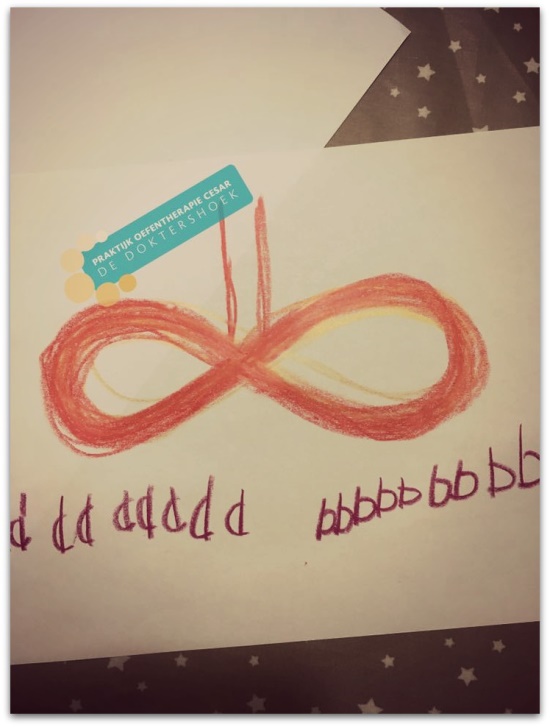 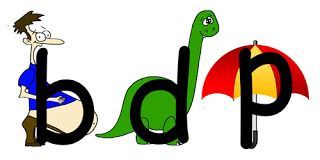 							         Dit kan je jouw kind ev. zelf laten maken.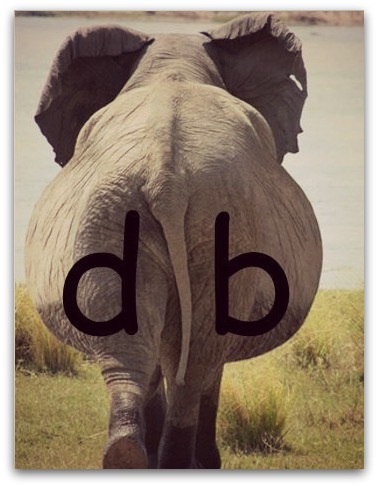 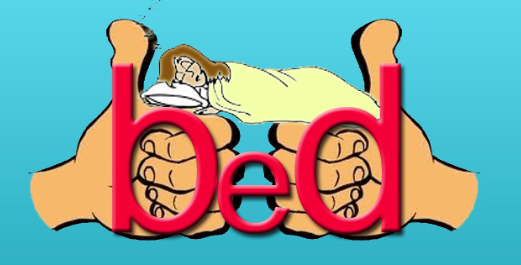 Duidelijk filmpje met tips voor ouder en kind:	https://www.youtube.com/watch?v=R71LDy92Nc4‘b’ begint met een streepje, onze mond ook
‘d’ begint met een rondje, onze mond ook.dikke billen van de olifantb van buik / d van dino‘bed’: vind ik zelf niet zo goed, omdat de ‘d’ van bed klinkt als ‘t’, tenzij je er bedden van maakt De slapende acht.Filmpjes over de b / d voor kinderen:https://www.youtube.com/watch?v=15rPSYiF3Sc	uitleg regel: dikke billenhttps://www.youtube.com/watch?v=1r7E2ADCSlE	uitleg regel: mondstandhttps://www.youtube.com/watch?v=EOcV02gzw44	flitswoorden met b/d lezen en oefenen deel 1https://www.youtube.com/watch?v=xGAs_GJFr6U	flitswoorden met b/d lezen en oefenen deel 2https://www.youtube.com/watch?v=8AnObW_6r0A	de supermeesters over b/d, tof sprookje